[Check against delivery]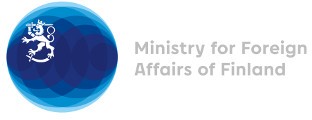 39. Session of the UPR working group Recommendations by Finland to Eswatini8 November 2021Finland highly appreciates the engagement of Eswatini in the UPR process and wishes to recommend the following: Firstly, to respect, protect and fulfil the rights to freedom of expression, association and peaceful assembly, including by ensuring that representatives of political parties, the media and the civil society are not prohibited from exercising these rights.Secondly, to make further effort to enforce including by raising public awareness on, the Sexual Offences and Domestic Violence Act of July 2018 to protect women’s rights and to end violence against women and girls.Thirdly, to ratify the Optional Protocol to the Convention on the Elimination of All Forms of Discrimination against Women.Thank you. 